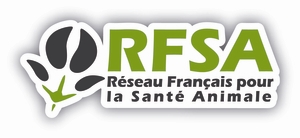 Groupe Résistance aux AntiparasitairesCompte rendu de la réunion du 12 novembre 2020 de 14h à 16hRéunion VISIO ZOOMVoir feuille de présenceValidation dernier compte-rendu du 20 septembre 2020Rappel feuille de routeSuivi des actions en cours Retour sur la visite sanitaire et les antiparasitaires (DGAL)2 notes de service (visite petits ruminants sur 2019 et 2020 ; visite bovine sur 2020)Le bilan pourra se faire début 2021.Discussion sur l’intérêt de créer une formation spécifique sur la gestion raisonnée du parasitisme dans le mandat sanitaire : il ressort la nécessité d’harmoniser en continuum de la formation initiale et de prévoir 1 journée.Retour sur le lévamisole (ANMV et C. Chartier)Discussion suite à présentation, il ressort qu’il n’apparait pas envisageable d’espérer une LMR lait. Message à faire passer au COPIL RFSA : alerte sur le fait qu’il faut préserver l’efficacité des antiparasitaires. Or il n’y a actuellement pas d’alternatives aux lactones macrocycliques car les benzimidazoles ne sont plus efficaces (résistance) et s’accompagnent de temps d’attente lait d’environ 1 semaine et le lévamisole est interdit sur les femelles laitières. L’usage exclusif, de fait, de l’éprinomectine a commencé déjà à faire apparaitre des résistances à cette famille. Une alternative à l’éprinomectine (pyrantel, morantel, monépantel) est souhaitable et ce de manière urgente. Il y a un vrai gap thérapeutique d’antiparasitaires utilisables chez les petits ruminants laitiers. Action pour COPILSite web SNGTVCharte graphique faite et trame dans onglet « formation » du site SNGTVIntervention RFSA JN GTV (voir présentation finale en pièce jointe)Toutes les interventions du vendredi seront reportées au vendredi 21 mai 2121 à Dijon.Nouvelles recommandations harmonisées pour la détection de la résistance (CC)Présentation évolutions FERC dans projet COST COMBAR. Des changements importants sur le calcul de réduction vont donner lieu à de nouveaux « guidelines » dans les mois à venir.Retour OIE (J. Devos)Retour groupe de travailProposition de nouveau projet pour le groupe (J. Devos, G. Bourgoin)Matrice à remplir par chacunExprimer les besoins de chacunLe SIMV suggère que le groupe s’ouvre aux autres espèces de renteDiscussion sur intérêt d’élargir au parasitisme externe ? à la gestion de l’infestation ?Action : Tous Point d’actualité Haemonchus contortus multirésistants (P. Jacquiet)